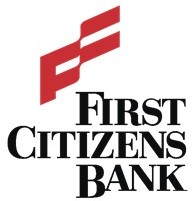 231 Valley Farms StreetSanta Monica, CA 90403firstcitizensbank@domain.comSTATEMENT OF ACCOUNTAccount Number:111-234-567-890111-234-567-890Statement Date:mm/dd/yyyymm/dd/yyyyPage   1    of   1Page   1    of   1Period Covered:mm/dd/yyyy to mm/dd/yyyymm/dd/yyyy to mm/dd/yyyyJohn SmithJohn SmithJohn SmithOpening Balance:Opening Balance:Opening Balance:Opening Balance:Opening Balance:Opening Balance:175,800.00175,800.002450 Courage St, STE 1082450 Courage St, STE 1082450 Courage St, STE 108Total Credit Amount:Total Credit Amount:Total Credit Amount:Total Credit Amount:Total Credit Amount:Total Credit Amount:510,000.00510,000.00Brownsville, TX 78521Brownsville, TX 78521Brownsville, TX 78521Total Debit Amount:Total Debit Amount:Total Debit Amount:Total Debit Amount:Total Debit Amount:Total Debit Amount:94,000.0094,000.00Closing Balance:Closing Balance:Closing Balance:Closing Balance:Closing Balance:Closing Balance:591,800.00591,800.00<Branch Name><Branch Name><Branch Name>Account Type:Account Type:Account Type:Account Type:Account Type:Account Type:Current AccountCurrent AccountNumber of Transactions:Number of Transactions:Number of Transactions:Number of Transactions:Number of Transactions:Number of Transactions:88TransactionsTransactionsTransactionsTransactionsTransactionsTransactionsTransactionsTransactionsTransactionsTransactionsTransactionsTransactionsDateDescriptionDescriptionDescriptionDescriptionCreditCreditCreditDebitDebitBalanceBalancemm/dd/yyyyPayment - Credit CardPayment - Credit CardPayment - Credit CardPayment - Credit Card5,400.005,400.00170,400.00170,400.00mm/dd/yyyyPayment - InsurancePayment - InsurancePayment - InsurancePayment - Insurance3,000.003,000.00167,400.00167,400.00mm/dd/yyyyAccount Transfer InAccount Transfer InAccount Transfer InAccount Transfer In500,000.00500,000.00500,000.00667,400.00667,400.00mm/dd/yyyyCheque DepositCheque DepositCheque DepositCheque Deposit10,000.0010,000.0010,000.00677,400.00677,400.00mm/dd/yyyyPayment - ElectricityPayment - ElectricityPayment - ElectricityPayment - Electricity1,500.001,500.00675,900.00675,900.00mm/dd/yyyyPayment - Water UtilityPayment - Water UtilityPayment - Water UtilityPayment - Water Utility600.00600.00675,300.00675,300.00mm/dd/yyyyPayment - Car LoanPayment - Car LoanPayment - Car LoanPayment - Car Loan3,500.003,500.00671,800.00671,800.00mm/dd/yyyyAccount Transfer OutAccount Transfer OutAccount Transfer OutAccount Transfer Out80,000.0080,000.00591,800.00591,800.00--- End of Transactions ------ End of Transactions ------ End of Transactions ------ End of Transactions ---